Time management is important for students to do the study with focus. Time management is important for students to get high marks. Student’s success in studies depends much on managing time efficiently. The habits and morals they acquire during school time and home will stick with them throughout the future.Time management shapes the student’s mind into the direction of discipline and sense of duty. Discipline is extremely important especially in school life to become better students. Time management is a skill that enables students to use their time productively and efficiently.Time management is not taught as an academic subject in schools. Students must utilize their 24 hours to become the best students and experts in the subject. The focus of learning time management skills is just to develop the habits of spending time wisely. : Good time management allows you to accomplish more in a shorter period of time, which leads to more free time, which lets you take advantage of learning opportunities, lowers your stress, and helps you focus, which leads to more career success. Each benefit of time management improves another aspect of your life.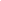 Why is time management important?You can accomplish more with less effortImproved decision-making abilityBecome more successful in your careerReduce stressSelf-discipline is valuable